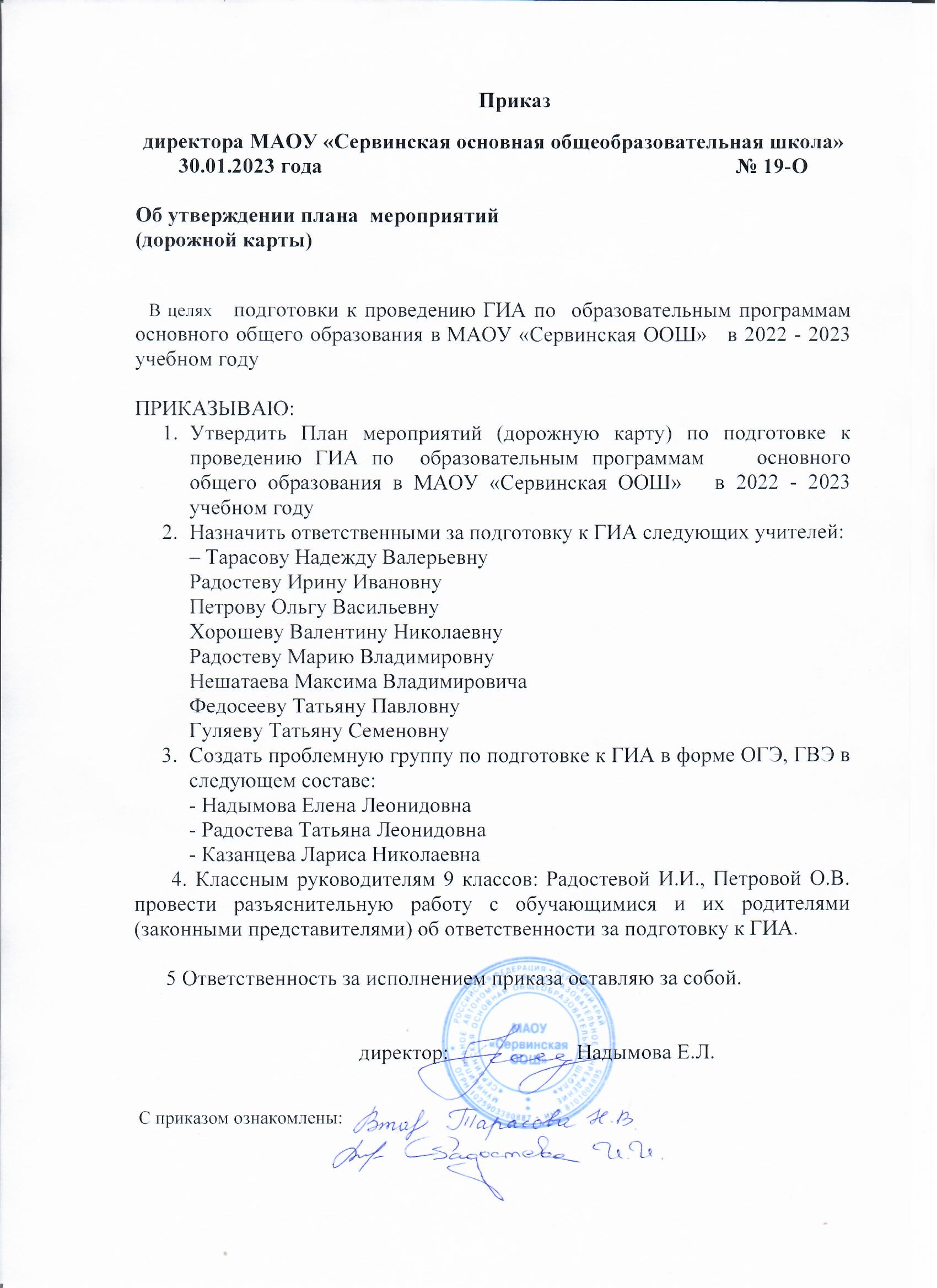 Приложение 1к приказу №19-О от 30.01.2023г.ПЛАН МЕРОПРИЯТИЙ (ДОРОЖНАЯ КАРТА) по подготовке к проведению ГИА по  образовательным программам              основного общего образования в МАОУ «Сервинская ООШ» в 2022 - 2023 учебном году Цель:Обеспечение организационно-технологических, методических и психолого-педагогических условий подготовки учащихся МАОУ «Сервинская ООШ»  к ГИА в 2023 году.Задачи:1) Подготовить организационно-технологические условия подготовки учащихся  МАОУ «Сервинская ООШ»  к ГИА.2) Разработать и реализовать комплекс эффективных мер и механизмов организации и проведения ГИА.3) Разработать и внедрить в практику управления качеством образования методов мониторинга, диагностики и прогнозирования.4) Изучить и ознакомить учащихся и родителей (законных представителей) с нормативно-распорядительной и инструктивно-методической  базой ГИА.5) Реализовать комплекс мер по повышению эффективности информационного обеспечения ГИА.Основные направлениядеятельности МАОУ «Сервинская ООШ» по подготовке к проведению ГИА по  образовательным программам основного общего образования в 2023 году (Дорожная карта).Основные направления реализации Дорожной карты:- организационное;- нормативно-правовое, инструктивно-методическое;- информационное;- психологическое;- аналитическое.Планируемые  результаты:- улучшение качества преподавания учебных предметов;- мотивированный (осознанный) выбор предметов на ГИА;-  соблюдение процедуры ГИА, обеспечение информационной безопасности при подготовке и проведении ГИА;-  эффективность механизмов оценки результатов образования учащихся,  деятельности педагогических работников;- повышение эффективности деятельности школы  по организации и проведении ГИА;- конкурентоспособность школы.Анализ проведения ГИА-9 в 2022 годуАнализ проведения ГИА-9 в 2022 годуАнализ проведения ГИА-9 в 2022 годуАнализ проведения ГИА-9 в 2022 годуМероприятия Мероприятия Дата проведения мероприятийОтветственный1. Представление итогов проведения ГИА-9 на педагогическом советеПедсовет от 23.08.2022Тарасова Н.В.2. Нормативно – правовое обеспечение ГИА-9 2. Нормативно – правовое обеспечение ГИА-9 2. Нормативно – правовое обеспечение ГИА-9 2. Нормативно – правовое обеспечение ГИА-9 1.Разработка и утверждение планов  мероприятий (Дорожная карта) подготовки к сдаче ГИА пообщеобразовательным программам ООО в 2023 годуДо 27.12.2022 гТарасова Н.В.2.Приказ об утверждении школьного координатора, ответственного за подготовку и проведение ГИА-9 в 2022 -2023 учебном годуДекабрь 2022Директор школы3.Изучение нормативно – правовой базы, регулирующей ГИА в 2022 – 2023 учебном году В течение годаТарасова Н.В.,классные руководители Радостева И.И., Петрова О.В.4.Изучение инструкций и методических материалов:-Знакомство с изменениями в организации и проведении ГИА-Изучение демоверсий, спецификаций, кодификаторов по учебным предметам;-Изучение технологии проведения ОГЭ и ГВЭВ течение годаТарасова Н.В., учителя – предметники5.Подготовка школьных приказов по организации и проведению ГИА в 2023 году:-Об утверждении Плана мероприятий («Дорожная карта»);  -О сопровождении учащихся – участников ГИА до ППЭ и обратно.В течение годаДиректор3. Обучение лиц, привлекаемых к проведению ГИА3. Обучение лиц, привлекаемых к проведению ГИА3. Обучение лиц, привлекаемых к проведению ГИА3. Обучение лиц, привлекаемых к проведению ГИА1.Участие в обучающих семинарах членов ПК (дистанционное обучение, семинары, вебинары, курсы повышения квалификации)Март – апрель 2023 г.Тарасова Н.В., учителя, привлекаемые к проведению ГИА4.Организационное сопровождение ГИА-9 4.Организационное сопровождение ГИА-9 4.Организационное сопровождение ГИА-9 4.Организационное сопровождение ГИА-9 1.Участие в ключевых мероприятиях Рособрнадзора в соответствии с «Перечнем мероприятий по подготовке к проведению ГИА»в течение годаТарасова Н.В., учителя, привлекаемые к проведению ГИА 2.Сбор предварительной информации о выбираемых предметах  участниками ГИА-9 в 2023 годуянварь 2023 г.Тарасова Н.В.,классные руководители Радостева И.И., Петрова О.В.3.Формирование базы участников ГИА - 2023до февраля 2023 г.Тарасова Н.В.4.Прием заявлений на участие:1) в итоговом собеседовании2) в ГИА-9Январь -март 2023 г.Тарасова Н.В.,классные руководители Радостева И.И., Петрова О.В.5.Организация оповещения о результатах ГИА, организация ознакомления участников  с результатамисогласно графику обработки ЭМ и графику обработки апелляцийТарасова Н.В.,классные руководители Радостева И.И., Петрова О.В.6.Прием апелляций от участников ГИА о несогласии с выставленными балламисогласно графику обработки апелляций о несогласии с выставленными балламиТарасова Н.В.,классные руководители Радостева И.И., Петрова О.В.7.Подготовка и организационное обеспечение проведения  итогового собеседования по русскому языку в  9 классев соответствии со сроками, утверждёнными  РособрнадзоромТарасова Н.В.,классные руководители Радостева И.И., Петрова О.В.8.Проведение мероприятий по подготовке и проведению итогового собеседования по русскому языку (ИС-9):-Формирование базы участников ИС-9-Организация информирования участников ГИА о порядке подготовки и проведения экзаменов, о проведении итогового собеседования по русскому языку как допуска к ГИА по программам основного общего образования-Проведение ИС--Формирование составов комиссий для проведения и проверки  ИС-9-Обучение  работников образовательных организаций, участвующих в организации и проведении ИС-9 -Проведение итогового собеседования по русскому языку  как условия допуска к ГИА-9декабрь 2022 года - май 2023 г.Тарасова Н.В.5. Мероприятия по информационному сопровождению ГИА-9 5. Мероприятия по информационному сопровождению ГИА-9 5. Мероприятия по информационному сопровождению ГИА-9 5. Мероприятия по информационному сопровождению ГИА-9 1.Мероприятия по обеспечению информационной поддержки ГИА-9 в 2023 году:      - публикация материалов о подготовке и проведении ГИА-9 на сайте:     1) о сроках и местах подачи заявлений на участие в итоговом сочинении (изложении), итоговом собеседовании по русскому языку;    2) о сроках и местах подачи заявлений на сдачу ОГЭ;    3) о сроках проведения ОГЭ;    4) о сроках, местах и порядке подачи и рассмотрения апелляций;    5) о сроках, местах и порядке информирования о результатах ОГЭ    - оформление информационных стендов по ГИА – 2023 в школьной рекреации и классных кабинетах   в течение годаРадостева И.И. 2.Информирование обучающихся, родителей  с изменениями КИМ в 2023 году по сравнению с КИМ в 2022 году и организация работы с демоверсиями ФИПИв течение годаУчителя-предметники3.Подготовка информационных материалов для педагогов, родителей, участников ГИА, общественных наблюдателейдо апреля 2023 г.Тарасова Н.В.4.Проведение родительских собраний по вопросам проведения ГИА-9 апрель-май 2023 г.Классные руководители Радостева И.И., Петрова О.В.5.Оказание психолого-педагогической поддержки и сопровождения участникам образовательного процесса при подготовке к ГИА- проведение школьных родительских собраний с приглашением педагога-психолога- проведение психологических тренингов, индивидуальных консультаций для участников ГИА и их родителей (законных представителей),в течение годаПедагог-психолог6. Работа с учителями - предметниками.Меры по повышению качества преподавания учебных предметов6. Работа с учителями - предметниками.Меры по повышению качества преподавания учебных предметов6. Работа с учителями - предметниками.Меры по повышению качества преподавания учебных предметов6. Работа с учителями - предметниками.Меры по повышению качества преподавания учебных предметов1.Планирование работы учителей – предметников  по подготовке к ГИА.ЯнварьУчителя - предметники2.Участие учителей – предметников в  обучающих  семинарах по организации, подготовки и   проведении ГИАВ течение годаУчителя - предметники3.Организация и проведение ТОГЭ№1  в форме и по материалам ГИА по учебным предметам: математика, русский язык, физика, обществознание, биология, информатика и ИКТ, родной язык, география. Анализ результатов.Октябрь 2022Тарасова Н.В., учителя - предметники4.Организация и проведение  ТОГЭ№2  в форме и по материалам ГИА по учебным предметам: математика, русский язык, обществознание, биология, информатика и ИКТ, родной язык, география. Анализ результатов.Ноябрь 2022Тарасова Н.В., учителя - предметники5.Организация и проведение  ТОГЭ№2  в форме и по материалам ГИА по учебным предметам: математика, русский язык, обществознание, биология, информатика и ИКТ, родной язык, география. Анализ результатов.Март 2023Тарасова Н.В., учителя - предметники6.Формирование групп риска учащихся для индивидуальной работы по устранению учебных   дефицитовЯнварь 2023Учителя - предметники7. Работа с учащимися по подготовке к ГИА7. Работа с учащимися по подготовке к ГИА7. Работа с учащимися по подготовке к ГИА7. Работа с учащимися по подготовке к ГИА1.Знакомство с нормативными документами, правилами и порядком проведения ГИА в форме  ОГЭ и ГВЭВ течение годаТарасова Н.В.,классные руководители Радостева И.И., Петрова О.В.2.Классный час  «Направления самостоятельной работы по подготовке к ГИА в 9  классе»:- общие стратегии подготовки;- планирование и деление учебного материала;- официальные сайты ГИА;- работа с демоверсиями по подготовке к ГИА.Февраль 2023Тарасова Н.В.,классные руководители Радостева И.И., Петрова О.В.3.Организация посещения учащимися групповых  консультаций по подготовке к ГИА  В течение года по графику школыТарасова Н.В.,классные руководители Радостева И.И., Петрова О.В.4.Проведение перекрестных консультаций по математикеФевральМартНадымова Е.Л.Радостева Т.Л.5.Проведение перекрестных консультаций по русскому языкуФевральМартТарасова Н.В.Казанцева Л.Н.6..Индивидуальные консультации по подготовке к ГИАВ течение года по графику школыУчителя – предметники7.Проведение кустовых видеоконсультаций для одаренных обучающихсяПо графику школы Управления образованияТарасова Н.В.8.Работа с заданиями КИМов различной сложности на уроках.Домашние задания формате ОГЭТестовые контрольные работы по учебным предметам в формате ОГЭВ течение годаТарасова Н.В., учителя - предметники9.Организация обучения правилам заполнения бланков ГИА (типичные ошибки заполнения  бланков)В течение годаТарасова Н.В., учителя - предметники10.Индивидуальные беседы с обучающимися и их родителями в рамках школьной ППК  по результатам ТОГЭВ течение годаТарасова Н.В.,классные руководители Радостева И.И., Петрова О.В.11.Психологическая подготовка к ГИА в 9 классе. Консультации педагога – психолога  школы. В течение годаПедагог - психолог12.Проведение типового Устного собеседованияЯнварь, февраль 2023Тарасова Н.В. (по приглашению кл.рук.)8. Мероприятия по осуществлению контроля в организации за подготовкой и проведением ГИА8. Мероприятия по осуществлению контроля в организации за подготовкой и проведением ГИА8. Мероприятия по осуществлению контроля в организации за подготовкой и проведением ГИА8. Мероприятия по осуществлению контроля в организации за подготовкой и проведением ГИА1.Организация внутришкольного контроля. Посещение уроков у педагогов выпускных классов с целью оказания методической, практической  помощи, осуществления административного контроля за качественной подготовкой к ГИА (тематический, классно-обобщающий и персональный виды контроля)В течение годаТарасова Н.В.,классные руководители Радостева И.И., Петрова О.В.2.«Анализ результатов ГИА – 2023» (качество подготовки учащихся – участников ОГЭ, ГВЭ; качество работы учителей – предметников по подготовке к ГИА).Июнь-сентябрь 2023 г.Тарасова Н.В.